Στο σχολείο μας όλες οι τάξεις συμμετείχαν σ’ ένα πρόγραμμα ανακύκλωσης. Η Ε’ τάξη συγκέντρωσε τα  της συνολικής ποσότητας των ανακυκλώσιμων υλικών και η ΣΤ’ τάξη τα  αυτών. Ποια από τις δύο τάξεις συγκέντρωσε τη μεγαλύτερη ποσότητα; ΛΥΣΗΑΠΑΝΤΗΣΗ:Η μητέρα μου είχε 2 κιλά χαλβά. Έδωσε τα  στην κόρη της και το  στο γιο της. Πόσα κιλά από τον χαλβά της απέμειναν;ΛΥΣΗΑΠΑΝΤΗΣΗ:Ο Μάνος είχε 20€ και ξόδεψε τα  των χρημάτων του, ενώ η Δανάη είχε 16€ και ξόδεψε το  των δικών της χρημάτων. Ποιος έχει τώρα περισσότερα χρήματα;ΛΥΣΗΑΠΑΝΤΗΣΗ:Η γιαγιά μου έφτιαξε 6 κιλά γλυκό του κουταλιού κεράσι. Θέλει να συσκευάσει σε δοχεία των  του κιλού. Πόσα δοχεία θα χρειαστεί;ΛΥΣΗΑΠΑΝΤΗΣΗ:Ο πατέρας μου θέλει να στρώσει με πλάκες ένα μέρος του κήπου μας, το οποίο έχει εμβαδόν 27 τ.μ. Αν κάθε πλάκα έχει εμβαδόν  τ.μ., τότε πόσες πλάκες θα χρειαστεί;ΛΥΣΗΑΠΑΝΤΗΣΗ:Η θεία μου έφτιαξε 2 κιλά μαρμελάδα και τη μοίρασε εξίσου στα 4 παιδιά της. Πόσα κιλά μαρμελάδα πήρε το κάθε παιδί;ΛΥΣΗΑΠΑΝΤΗΣΗ:Ο Παναγιώτης αγόρασε ένα ποδήλατο αξίας 180€. Το  του ποσού το έδωσε ο παππούς του και τα  η γιαγιά του. Το υπόλοιπο ποσό το κάλυψε με τα χρήματα που είχε στον κουμπαρά του. Πόσα χρήματα είχε στον κουμπαρά του;ΛΥΣΗΑΠΑΝΤΗΣΗ: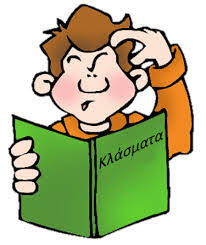 